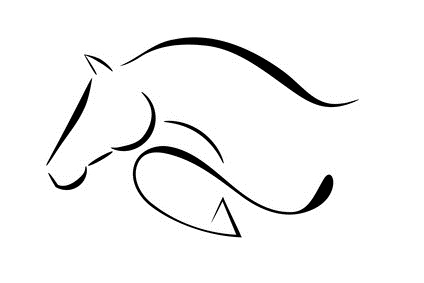 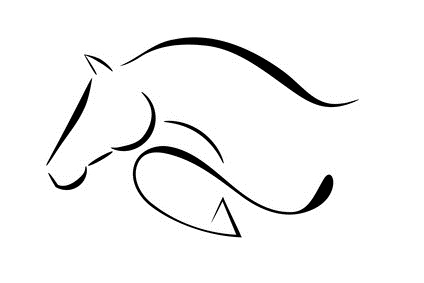 ---- UNDER 18 YEARS OLD  					 NO.NO.M.RIDERHORSESCORESCORETOTALTIMEPLACE NO.NO.M.RIDERHORSESJXCTOTALTIMEPLACE 62YYHEIDI O’BRIEN SCOTTY8162447.8263JACK HEWITTPIGEON0161684.745TH 64YYEMILY O’BRIENMILLER 40444.1665YYMEGAN ROBERTS SYNODE RED JAZZ 40447.1666PHILIPPA BROOKINGJIGSAW08849.8267LOUISE JONESJACK00043.423RD68YYFAYE JONESKODA DAKOTA04440.572ND 69CATRIONA DUFFYSERGEANT PEPPER04440.1570CAMILLE STORM NORMAN04457.9471NATALIE ROGERSSKYE04444.4572GEORGINA LOMASROCKABILITY08847.5873BETH DAVIESE75LOUISEBISCUIT40450.6877YYHEIDI O’BRIENBILL04442.2678SHARON HOUGHTON MAKKY 841257.3379MILLIE MGARRICKMASONE81DAWN PATRICKCHIP481254.6882YYAMELIA CLEMENCECARRIG BAWN PRINCE80848.634TH 83BETH CLEGGKEEVA00046.535TH84CLAIRE SUMMERFIELDSMITHY SUMMERFIELD E85KELLY ANN JONES O’DWYER481282.5586ANEESE PARRY RED VALERIAN04443.0587JANANE KYLOVA ICON E88YYRUTH RICH JUNIOR 00041.162ND89BARBRA ELLIS1201249.5390CLAIRE W. MARSHWESLEY04455.2191ANNA THOMASHONEY 44842.5792GEMMA STUBBSBAYLISS04441.9093JANICE EDWARDS JOE00047.916TH94JANE BYRNE LUCKY40441.9095YYORLAGH TONER SHEENA SHADOW04437.421ST 96GWENNO WILLIAMSCRWTE97JACQUI ASHFORTHGOLD40444.9498ZOE OWENBLUE00037.801ST99KATIE PLANT DIZZY DAYDREAM 08845.333RD 118ALEXMAX 00044.534TH